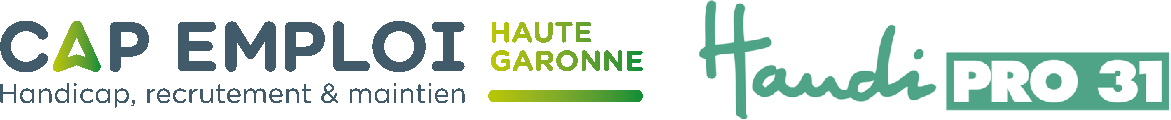 BORDEREAU de VERSEMENT TAXE APPRENTISSAGE 2022Vous avez choisi de soutenir Cap emploi 31/HandiPro31 et nous vous en remercions. Pour pouvoir vous envoyer votre reçu libératoire justifiant de votre versement, merci de nous retourner ce formulaire complété par courrier postal à CAP EMPLOI 31, Anthyllis 8 rue Paul Mesplé 31100 Toulouse ou par mail à s.drhouin@capemploi31.comDate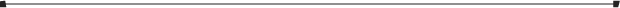 Formulaire de versement des 13% de la taxe d'apprentissage 2022Raison SocialeN° SIRET	Code NAFAdresseCPContact TéléphoneVille@MailFonctionAu bénéfice de :	Cap emploi 31/HandiPro31 - 8, rue Paul Mesplé, 31100, Toulouse Montant en lettres :		Montant en chiffres :Mode de règlement :Chèque VirementSi chèque :	N° DateBanque A l'ordre de : HandiPro31Si virement :	IBAN : FR76 4255 9100 0008 0030 7037 710	BIC : CCOPFRPPXXXMentionner impérativement TA 2022 et votre numéro de SIRET en libellé de virement afin de nous permettre de vous envoyer votre reçu libératoire (document à fournir en cas de contrôle).Fait à : Le :Signature et cachet de l'établissementCap emploi 31 / HandiPro31 - Immeuble Anthyllis au 8 rue Paul Mesplé, 31100 Toulouse - 05.34.40.91.91